А. Лазаренко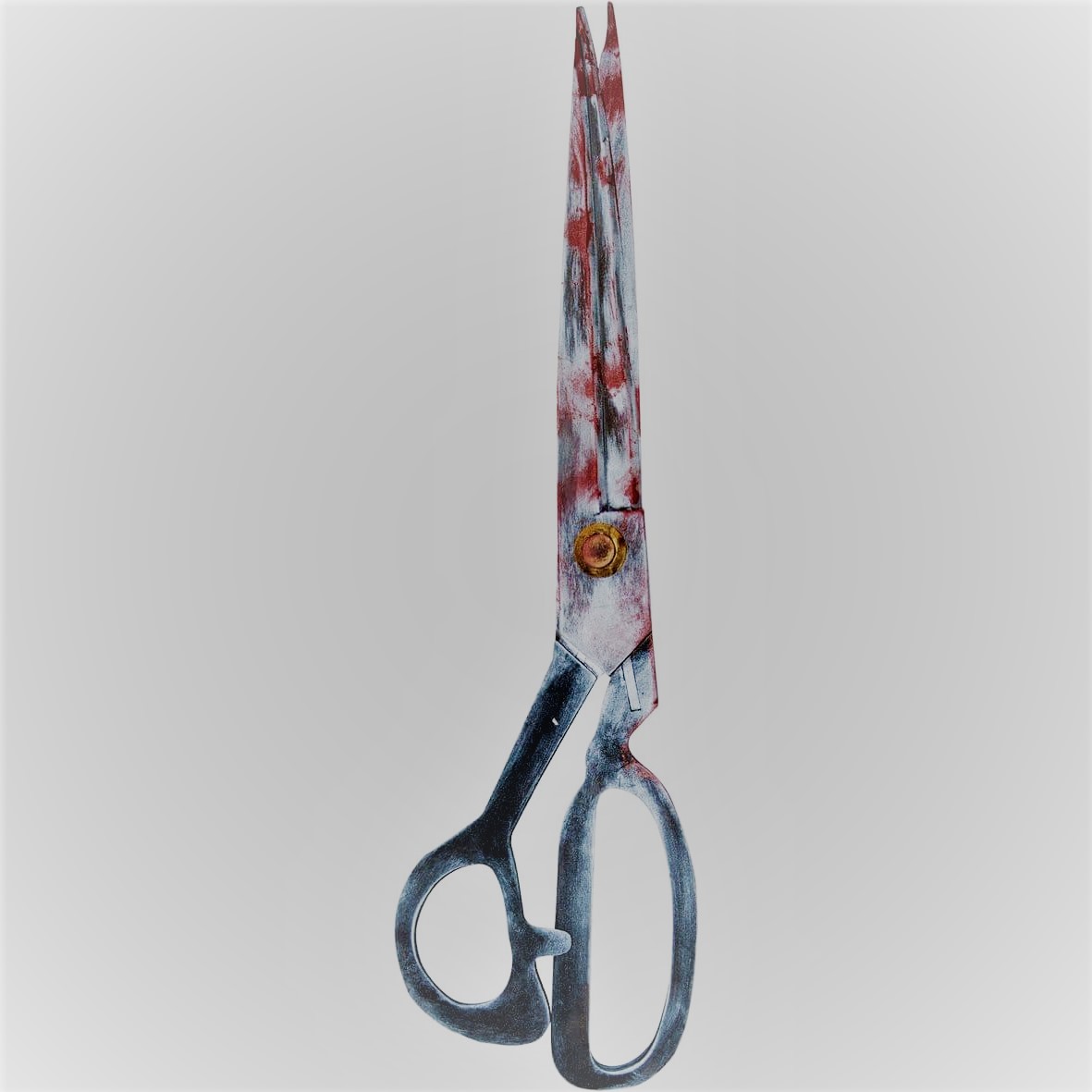 Парикмахерская*	*	*Он видел, как блестел холодный металл. Он слышал их пронзительный скрежет. Пластины медленно смыкались и размыкались в устрашающем оскале.«Дзинг-дзинг! Дзинг-дзинг!»Грегори Блейк уже не осознавал, сколько прошло времени с тех пор, как отец привёл его сюда. Сам он, наверняка, пошёл в ту самую пивнушку на соседней улице, которая вот уже несколько десятков лет служила пристанищем пьяниц, безработных и прочего городского сброда, имевшего уйму свободного времени:– Грег, будь паинькой! Папа отлучится на пару минут, ты и не заметишь, как я вернусь к наступлению нашей очереди, окей?Грегори быстро, почти незаметно, мотнул головой.– Умница! – сказал отец и ущипнул его правую щеку указательным и большим пальцами перед тем, как ступить за порог парикмахерской.«Дзинг-дзинг!»Сколько прошло времени с того момента? Десять минут? Полчаса? Час? Грегу казалось, что отца нет очень давно, что он сидит здесь в томительном ожидании уже целую вечность, потирая раскрасневшуюся щеку. Несколько минут он безотрывно смотрел сквозь стеклянную парадную дверь на улицу. Барабанил дождь. Было пасмурно. Даже если бы Грегори был мальчиком с самым острым зрением в мире или рекордсменом по внимательности, он бы никогда не разглядел секундные следы на дороге, которые моментально растворялись в дрожащих лужах за подпрыгивающим отцом. В любой другой обстановке мальчик закатился бы звонким хохотом от такой картины, но только не сейчас и только не в этом заведении. Когда Перри Блейк исчез за поворотом, небо, сгустив черные набухшие тучи поближе друг к другу, принялось выжимать свои неиссякающие запасы воды на город с новыми силами. Проезжающие мимо автомобили, возвышающиеся вдоль тротуара деревья, нависающие фасады соседних домов – городские улочки теперь невозможно было разглядеть, так как по всей площади входной двери мелкие ручейки бежали вниз наперегонки и размывали акварелью мир, оставшийся за стеклом.Маленькому Блейку было девять лет, однако, если кто-то из взрослых спрашивал его о возрасте, он с поспешной улыбкой отвечал: «Десять, мне десять!» До дня рождения Грега оставалось «каких-то шесть месяцев», потому он, смело накидывал себе эти полгода, стараясь выглядеть, как ему думалось, солиднее, старше и серьёзнее в глазах окружающих. Тем более, он так часто слышал ото всюду, что возраст уважают и почитают в современном цивилизованном обществе, ведь чем взрослее человек, тем он опытнее. Конечно, он не хотел быть одним из тех взрослых, что от скуки, старческого маразма или в силу своего скверного скрипучего характера докучают молодым людям или совсем юным детям во дворе. Говоря «мне десять», Грегори воображал себя дядей Картером с третьего этажа, который каждое утро в одно и то же время покидал квартиру в стильном отглаженном черном костюме, садился в такую же черную богатенькую машину и возвращался хоть и уставший, но с улыбкой на лице и будто бы с очередной морщинкой на лбу. «Сегодня он стал ещё серьёзней!» – думал обычно мальчик, прислонясь носом к оконной раме. Двадцатилетний парень Стив, живший на три дома вниз по улице, пользовавшийся популярностью у всех девушек округи, дядя Уолт, которого Грегори видел всегда в одной и той же постоянно чистой и ухоженной форме сухопутных войск, все они всплывали у Грега перед глазами, когда тот приближал на словах свой десятый день рождения.Теперь же Грегори думал, а не ошибаются ли люди, прибавляя себе в годах? Кого они хотят обмануть? Собеседника, себя или свои страхи? Похоже было на то, что люди пытаются показаться взрослее, чтобы страх не охватил их сознание целиком. Взрослым неведом страх. Взрослый без проблем может посмотреть вниз с обрыва, может запросто спуститься в самые темные уголки подвалов заброшенных домов, может непоколебимо слушать устрашающий рык тигра. Но он видел страх на лицах взрослых во время просмотра триллеров, видел замешательство при обнаружении паука под столом. Кого они хотят обмануть? Это периодическое лязганье обнажило едва сформированную нервную систему ребёнка. Он пристально следил за ножницами, за их издевательским блеском. Орудие, веющее холодом. Они словно смеялись над ним, над его учащенным дыханием. Он смотрел на кончики смыкающегося металла, слушал его клич«Дзинг-дзинг!»подобно завороженной змее, внимающей каждому едва заметному движению заклинателя и его флейты.«Дзинг-дзинг!»Грегори распирало двойственное чувство, страх говорил и заговаривал его разными путями. С одной стороны, мальчик не мог дождаться возвращения своего отца, минуты тянулись, как намеренный плевок, отправленным между перил шутником-подростком; с другой же – Грег думал: «Пускай себе тянутся! Пусть растянутся хоть до бесконечности! Быть может, я вообще тогда не попаду на кресло к парикмахеру». За свою непродолжительную жизнь мальчишка ходил на стрижки крайне редко, каждый раз дело доходило до слёз ребёнка и криков ничего непонимающих родителей:– Ладно б ты боялся букашек или змей!– Букашки не тронут меня, если я не нападу на них сам! – парировал Грег.– А тётя Бекка будто бы жаждет тебе навредить? – у отца кончались и аргументы, и терпение.«Дзинг-дзинг!»Все ученики средней школы считали своим долгом хотя бы раз в один из чёртовых дней, но ткнуть пальцем в сторону проходящего Грега и заржать во весь голос над его длинными волосами:– Девчонка!– Проваливай, слюнтяй!– Когда уже у тебя начнут расти сиськи, Грета?!– Длинноволосая Грета собралась на оперетту!Обычно такие сцены заканчивались повинной. Грег приходил домой с красными натёртыми глазами, психовал, пытался язвить родным, смахивая противные волосы за плечи. Но рано или поздно он, молча вцепившись в руку отца, плёлся по улице, будто смертник, пытающийся ухватиться за любой шанс прожить ещё одну сладкую минуту перед концом. Потом они вместе переступали порог парикмахерской, и, спустя некоторое время, Грег выходил оттуда вновь тем солидным и уверенным человеком, которым себя представлял. Когда он был младше, дни посещения тёти Бекки вообще не задерживались долго в его голове, если сейчас копнуть на пару-тройку лет назад, то вряд ли бы Грегори что-то вспомнил. Детское сознание избавлялось от отрицательных воспоминаний незамедлительно. Когда они с отцом приходили туда? Во сколько? Во что была одета парикмахерша? А они? День стрижки стирался у него из памяти, словно его и не было вовсе.Но один случай он запомнил на всю оставшуюся жизнь.*	*	*	Исполнилось ли ему в том году пять лет? Или, быть может, четыре? Он не помнил. Но он точно запомнил, что в тот год два молочных зуба так безболезненно сбежали из его рта, чего не ожидал мальчик, с детским интересом расшатывая их перед зеркалом. На следующий день в школе ребята смотрели на него, как на сумасшедшего храбреца, когда он показывал зубы на вспотевшей ладони. При общении Грег издавал глухое посвистывание, шипящие буквы будто проскальзывали на выдохе, потому у него и появились первые прозвища типа «Шепелявый», «Беззубый», «Старикан», «Зубная фея» и много других, менее популярных.	В ту пору он восхищался своей матерью. Можно сказать, он был влюблён в неё. У Дарсии Блейк были роскошные длинные волосы, почти до поясницы они свисали вниз, сверкая на солнце подобно колоскам пшеницы на августовском поле. Любой, кто видел её на улице, мечтательно провожал взглядом, застывая на минуту-другую на месте. Многие мужчины хотели обернуться ветром, чтоб беззаботно играть с локонами этой женщины. Сама Дарсия любила и ценила свои волосы не меньше окружающих, трепетно ухаживала за ними и стриглась в одной и той же парикмахерской к тому моменту восемь лет. Пусть та и находилась на достаточно удалённом расстоянии от дома и работы, но, сменив прежде несколько ближайших второсортных заведений, которые назвать парикмахерской не поворачивался язык, Дарсия остановилась именно на «Стрижки у Салли». Став постоянной клиенткой, Дарсия стала пользоваться многими привилегиями в парикмахерской. Добиралась она обычно на автобусе. Двадцать две с половиной минуты езды на юг города, немного пройтись, и ты на месте! Со временем проблем не было никогда, весь обслуживающий персонал знал Дарсию Блейк в лицо, для неё всегда было забронировано время посещения каждую вторую и четвёртую субботу месяца на 10-30 утра (в независимости, была ли в этом необходимость или нет). Также Дарсии предоставляли различные скидки, абонементы на посещение солярия, маникюрных салонов и многое другое, о чём не знали нечастые гости парикмахерской. Иногда посещение «Стрижки у Салли» длилось недолго, подравняв кончики волос, мама Грега довольная собой возвращалась домой и готовила для семьи вкуснейший обед, а порой, пропустив несколько визитов, она задерживалась на пару часов.	В тот день мама взяла его с собой. Она так делала порой, когда некому было развлечь Грега, и, чтобы не оставлять его одного, Дарсия приводила сына в «Стрижки у Салли», усаживала за маленький столик с различными популярными журналами и шла на стрижку. Маленький Грег не знал куда смотреть! Ему хотелось увидеть всё сразу. С одной стороны, у самого носа привлекали внимание блестящие обложки глянцевой макулатуры, с другой – процесс преображения посетителей. Хоть он и сидел в дальнем конце зала, но всё равно мог наблюдать за потрясающей точностью движений рук парикмахеров, одновременно стригущих людей и при этом успевая обсудить с ними и между собой последние городские сплетни, новинки городских бутиков и успеваемость детей, своих и соседских.	На его глазах заросший темноволосый парень лет девятнадцати постепенно превращался из отвязного музыканта группы Kiss в аккуратного прилежного парня, «образца для подражания», как поговаривала стоящая рядом консервативная мать с хмурыми сведёнными бровями. Забавная шутка судьбы, но именно в эти минуты на стареньком однокассетном магнитофоне фирмы FirstSound-90 играет песня Detroit Rock City, и Пол Стэнли затягивает куплет – «Меня в субботу вечером прёт…»	«Чик-чик! Чик-чик!» – говорят ножницы, и теперь парень уже не оттянется на концерте, тряся патлами в такт звучащим со сцены песням. Это веселит Грега, и он улыбается во весь рот, отчего обнажаются черные пробелы, на месте которых недавно были белеющие зубы. Воздух на вдохе врывается в лёгкие Грега, щекотит прохладой оголённые места дёсен, но мальчика это вовсе не смущает. Из рассказов матери он знает, что через подобные ситуации проходил каждый человек. Дарсия рассказывала ему о довоенном прошлом дяди Уолтера, когда ему пришлось стойко выдержать период шуточек среди детей. «А теперь посмотри, кем он стал», – говорила мать. 	Вот и Грег, когда ребята перебарщивали с шуточками о его временном дефекте речи, обращал их «оружие» вспять и картавил ещё больше, притворяясь то старой бабулей, сошедшей с ума, то вытаскивал язык изо рта, изображая сдувающийся воздушный шарик, то тянулся пальцами к зубам друзей, изображая злую зубную фею. После чего ребята закатывались хохотом, держась за животы, и, забывая о прозвищах, по-дружески хлопали его по плечу.	«Чик-чик! Чик-чик!» – веселятся ножницы, отбрасывая на свету блики, словно диско-шар в такт музыке. Уже встаёт молодая девушка с прямыми светлыми волосами. Больше они не будут лезть ей в глаза, путаться на ветру и мешаться. Ловко и уверенно парикмахер подровнял ей челку и слегка убрал длину сзади. Девушка, довольная собой, покрутилась перед огромным зеркалом в полный рост и вышла под припев песни The Beatles – Ticket to Ride.	Мальчик немного полистал журналы и стал искать глазами маму, посмотреть на сколько страниц даст ещё погрузиться это посещение. Дарсия сидела в четвёртом, считая от Грега, кресле и сейчас тоже переворачивала страницы какого-то женского журнала моды, не вдаваясь в подробности и читая только броские заголовки статей. Голова её была покрыта чем-то вроде фольги, Грег не знал всех тонкостей и секретов превращения маминых волос во вьющиеся локоны, но считал забавным наблюдать отрывками за этим долгим процессом. То мама была похожа на инопланетянина с другой галактики, на голове которого тут и там были длинные пластиковые отростки («пупырышки», так он звал бигуди), то она выглядела, как сбрендившая дама с обмотанной головой, верившая в теории заговора и в способности правительства читать мысли народа.	Сегодня её обслуживала новенькая. Рут устроилась в салон «Стрижки у Салли» почти две недели назад, и, естественно, это было первое знакомство с миссис Блейк. Надо сказать, что Рут вливалась в коллектив парикмахерской великолепно, будто трудилась с ними бок о бок с самого открытия. Эта худенькая и юркая женщина мелькала во всех уголках сразу и всегда готова была поддержать беседу с клиентом, улыбаясь и кивая головой каждому из них. Она с радостью принималась за сложные причёски, отзывчиво подменяла коллег по их просьбе и никогда не опаздывала на работу. Сделав с волосами Дарсии Блейк различные манипуляции, которых Грегори не видел, Рут поправила накидку, подала ей журнал и пошла в комнату для персонала:	– Большая часть работы позади, миссис Блейк! – Рут улыбалась тому, что и постоянной клиентке нравится её мастерство. – Теперь пока посидите, а я, если вы не против, отойду на пятнадцать минут.	«Чик-чик! Чик-чик!» – ножницы в руках других работников без устали пели свою песню. FirstSound-90 также не умолкал, прокручивая запись вперёд. На мгновение Грег застыл, наблюдая эту волшебную симфонию звуков, света и цветов. Казалось будто ничего, кроме этой парикмахерской не существует. В ней было тепло и спокойно, а небольшие настенные светильники в форме старинных уличных фонарей добавляли помещению красочную атмосферу и уют жёлтым переливающимся свечением ламп, вокруг которых магически плясали тени людей, словно пламя новогодней свечки.«Чик-чик! Чик-чик!»Грег сходил в туалет, после чего подошёл к графину с водой и выпил стаканчик. Потом он снова принялся за попеременное чтение журналов и наблюдение за жизнью парикмахерской.Сейчас, вспоминая тот день, ему кажется, что прошло не более десяти минут до начала панической атаки матери. По крайне мере журнал целиком он не просмотрел. Его внимание привлекла страница с фотографией во весь лист. На ней был смуглый молодой парень, рекламировавший новую юношескую коллекцию одежды от Desert. Он стоял на фоне одноэтажного коричневого деревянного домика, облокотившись на забор, состоявший из двух продольно приколоченных к столбикам жердин, одетый в клетчатую рубашку, стильную кофейную шляпу в тон к дому и джинсы. Они-то и остановили надолго взгляд мальчика. «Почему они рекламируют порванные джинсы?» – думал Грег.– Господи!Грег тут же вернулся в себя, в своё кресло, в парикмахерскую. Он оторопел от пронзительных криков, перемежавшихся с магнитофоном.– Что ты наделала? Что ты наделала?!Очнувшись, он спрыгнул и стал тихо подходить к углу зала.– Что, что случилось? – зазвучал голос какой-то пожилой женщины, которую стригли за вторым креслом.– Боже! Рут! Рут!!!– Куда она пропала? – взвинченные голоса коллег никак не добавляли спокойствия.Далее в подкорке неокрепшего организма застряли воспоминания беспорядочного хаоса и сумасшествия окружающих: бегающий персонал, незнающий причины происшествия и не до конца понимающий серьезность ситуации, какофония звуков, в которую стремительно обратились аккорды музыки, доносившиеся из динамиков магнитофона, и отрывистые крики людей, а центральной фигурой всего этого была его мать, на пике эмоций, схватившая в дрожащие руки ножницы.Попытки взять верх над происходящим не увенчались успехом.– Миссис Блейк, опустите ножницы! – выставив перед собой растопыренные ладони, кричала одна из парикмахерш.– Дарсия! – кто-то из клиентов знал её по имени.Бедная и ничего непонимающая Рут. Поперхнувшись горячим чаем, она выбежала из подсобки. Ошарашенные глаза наблюдали за Дарсией. Помочь ей или остановить безумие Рут никак бы не смогла.Дело в том, что до «Стрижки у Салли» Рут работала парикмахером пару лет назад в другом городе. Потом, по настоянию своего мужчины, бросила работу и осталась хозяйничать по дому. Сначала ей это даже нравилось – каждый божий день люди спешат в одни и те же места, ради чего? Удручённые, невыспавшиеся и спотыкающиеся существа. А она может позволить себе поваляться часок в объятиях мягкой кровати, посмотреть любимый сериал или сходить туда, где давно хотела побывать. Но потом Рут наскучило такое однообразие. С тем мужчиной-трудоголиком она не сошлась во взглядах на жизнь и уехала. Так Рут спустя два года и оказалась в салоне «Стрижки у Салли», вернувшись к своей профессии.Рут была уверенным человеком, порой даже слишком переоценивала свои силы, думая, что всё в этом мире ей по зубам. Надо сказать, в большинстве случаев так и было. Когда Рут сказали, что ей выпало обслуживать миссис Блейк, она и бровью не повела. Встретившись, они нашли друг друга приятными собеседницами. Рут осведомилась об успехах сына Дарсии, рассказывала ей о новой школьной программе, про которую читала в местной газете, и попутно завивала волосы. Но на этот раз она переборщила с химическим составом и вдобавок ко всему не засекла время.Когда в затянувшемся разговоре между Рут и Дарсией подошла логическая пауза, и первая удалялась на чаепитие, волосы мамы Грега уже претерпевали жесткие пытки в течение нескольких минут.Рут неторопливо занималась своими делами в подсобке, насвистывая House of the Rising Sun. Чайник закипел, и она налила себе полную кружку. В то же время Дарсия Блейк почувствовала какое-то неприятное жжение с левой стороны головы на три пальца выше виска. Отмахнувшись от него, Дарсия продолжила листать журнал. Через пару минут жжение не только не прекратилось, но и стало сильней. Не в силах больше ждать возвращения Рут, миссис Блейк отвернула фольгу в сторону и почесала зудящее место. Едва она поднесла руку вниз к журнальным страницам, жжение возобновилось. Она одернула вновь фольгу в сторону, почесала и увидела в ладони несколько собственных волосинок:– Господи!Дарсия посмотрела в зеркало перед собой, одновременно ощупывая место жжения. Потянув за волосы, она выдернула пальцами прядь без малейшего усилия. На месте, не покрытом фольгой, виднелся небольшой участок оголенной кожи.– Что ты наделала? Что ты наделала?!Настороженный Грегори к тому моменту уже спрыгнул на пол и постепенно продвигался к эпицентру событий.– Что, что случилось? – испуганно спросила Марта, пожилая женщина, минуту назад ещё клюющая носом через одно сидение от Дарсии.Спустя мгновение взгляды всех, находившихся в парикмахерской были устремлены на Дарсию Блейк, медленно вытаскивающую из-под «шапочки» прядь волос с круглыми бешенными глазами. Воздух прорезал противный звук, представляющий нечто среднее между писком пенопласта, разрезаемого ножом, игрой на расстроенной скрипке и полированием старой жестяной кастрюли металлической щёткой. Волосы терлись о край фольги.Кто-то додумался крикнуть Рут. Люди стряхнули с себя гипнотизирующие чары зрелища и накинули новые. Началась суматоха. Постриженные волосы, валявшиеся прежде возле кресел на полу, взметнулись в воздух. Клиенты подскочили со своих кресел. Парикмахеры бросили расчёски на пол. Электрические машинки так и остались включенными жужжать на полу, словно отравленные мухи в предсмертной агонии.– Миссис Блейк, опустите ножницы!Да только Дарсия Блейк уже никого не слышала. Она не слышала ни окриков Марты, ни топота бегущей из подсобки Рут, ни магнитофона, через динамики которого Джон Фогерти, словно предупреждение, выдавал: «Я говорю: “Берегись!”, я не шучу, да!».Грегори не заметил, когда в руках у матери оказались ножницы, но он четко увидел их ехидный серебристый блеск и одновременно услышал«Дзинг-дзинг!»новый призыв.«Дзинг-дзинг!»Лицо Дарсии Блейк судорожно исказилось. Радужка глаза слилась в единое затуманенное целое со зрачком, веки раскрылись и белое яблоко выпучилось наружу. Интересно, что видели эти глаза? Безумными ли они были? Или это были глаза созидателя, познавшего все тайны бесконечной Вселенной? Аккуратные коричневые брови дугой устремились вверх, как спина ощерившейся зеленоглазой кошки, из-за чего лоб рассекли непересекающиеся желобки.«Дзинг-дзинг! Дзинг-дзинг!»По этим желобкам капли пота стекали через виски и играющие скулы к уголкам губ. Одну из таких капель Дарсия инстинктивно слизнула, на долю секунды высунув язык, как настороженный питон, и даже не поморщилась от привкуса соли. Вены пульсировали на поверхности гладкой прежде шее. Трясущимися пальцами левой руки она еле смогла попасть в отверстия ножниц и, сжав их до боли в фалангах, устремила лезвия к голове.«Дзинг-дзинг!»*	*	*Они и сейчас также дразнятся. Их скрежет отдаёт беготнёй орды муравьев по холодной спине. Больше для маленького Грега ножницы не исполняли весёлых песен. Мать тогда выстригла на голове почти все локоны. Это был роковой день. Длинноволосая жизнерадостная Дарсия Блейк, хозяйка собственного характера и спокойствия, блюстительница домашнего очага и уюта начисто исчезла. В «Стрижки у Салли» они были в последний раз.Пятнадцать замахов. Восемь рывков. Пятнадцать раз ножницы открывали и закрывали острозубую крокодилью пасть, поедая то, чем Дарсия гордилась и что растила долгие годы в молодости. Тяжелые пряди падали на пол, ненадолго удерживая в тени и без того зияющий чернотой взгляд. Грегу казалось, что ещё пару укусов«Дзинг-дзинг!»и мать засмеётся, трясясь в истерике, словно сумасшедший клоун из фильмов ужасов. Казалось, будто матери именно этого не хватало всю жизнь, что она так долго ждала этих укусов, так рада избавиться от надоедливых волос, что в один миг сошла с ума, когда это наконец свершилось.	«Фшто ты делаеф, мам?» – сказал он тогда. Пусть она и повернула голову в сторону шокированного сына, но не видела никого. Для Дарсии в комнате существовали только ножницы, зеркало и постепенно обнажающая кожу голова.	Машина для сушки волос прервала его путешествие по волнам прошлого нарастающим гулом.	– Грег, ты следующий! – тётя Бекки, как всегда, пыталась быть самой милой на свете женщиной.	Очередной посетитель встал с уложенными и высушенными волосами, вальяжно подошёл к зеркалу, слегка трогая правой рукой обновлённую причёску и, искренне улыбаясь, вышел за дверь.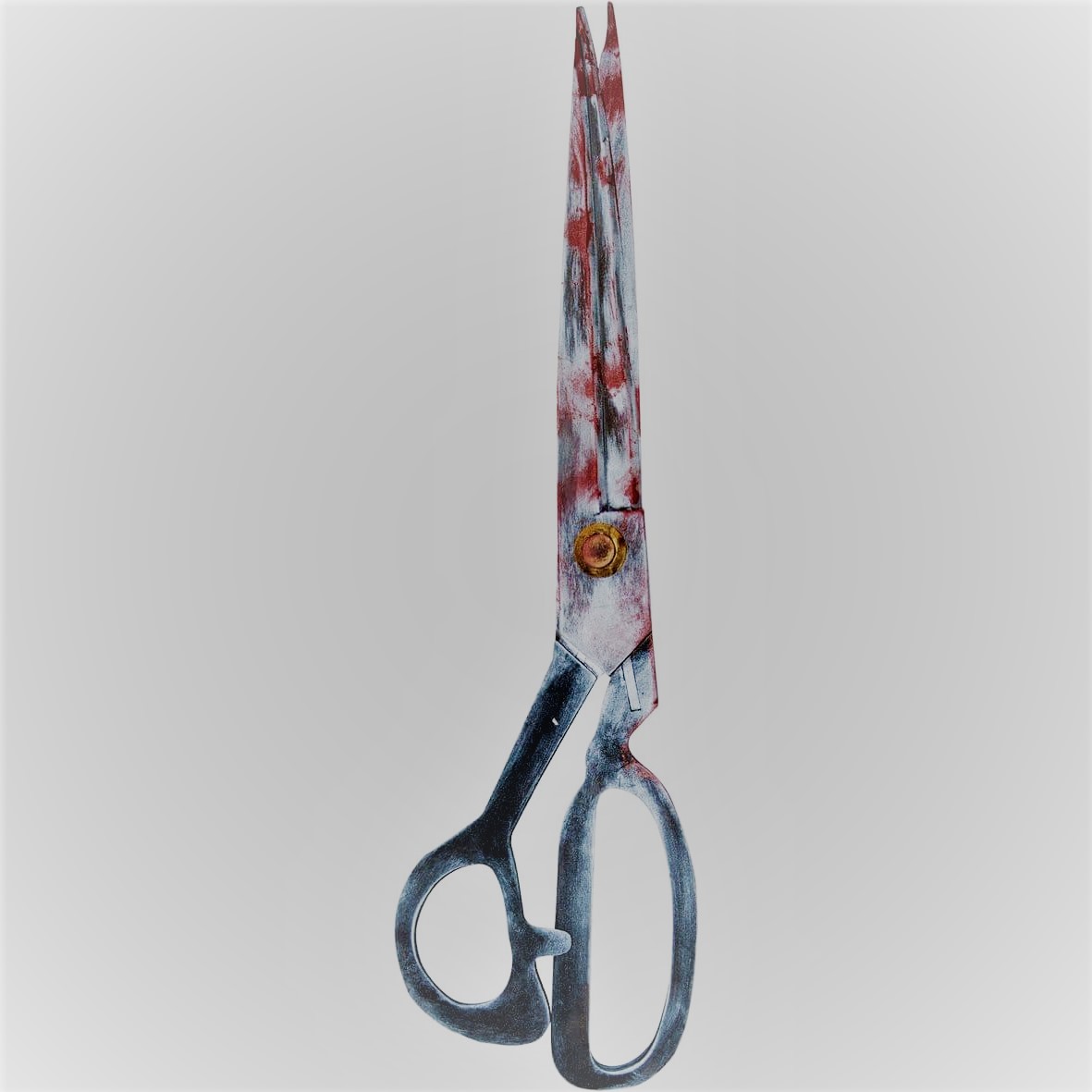 	Сердце заколотилось сильнее, норовя выпрыгнуть из грудной клетки, когда Грег «устраивался поудобнее на кресле». Тётя Бекки рядом расправляла накидку, как вдруг мальчик услышал ту самую песню – I Put A Spell On You. Он вздрогнул и вцепился в подлокотники. Это звонил телефон тёти Бекки, она накрыла Грега накидкой, закрепила её, взяла мобильник, приложила его к уху и, подняв указательный палец и кивнув головой, отошла.	«Может дать дёру», – мелькнула мысль. Нет. Отец. Он же скоро должен подойти. Грег не мог допустить, чтобы его потеряли. Придёт отец и успокоит его, всё станет на свои места, лишь они покинут это заведение. Ведь так всегда и было.	«Дзинг-дзинг!»	Грег увидел на полочке под зеркалом среди различных парикмахерских принадлежностей металлический блеск. Они снова смеются над ним. Они чувствуют, как его сердце набирает обороты. Им приятен страх Грега, запах его подмышек. Им нравится, когда он ерзает на сидении, когда пожимает пальцами на ногах, дорывая стельку внутри кроссовок.	«Дзинг-дзинг!»	Вернулась тётя Бекки. С лица не сходит успокаивающая услужливая улыбка. Вот она поправляет сзади ворот накидки, разравнивает её спереди, после чего аккуратно опрыскивает голову Грега водой. Поставив бутылку на место, она берёт с полки сначала небольшую черную расчёску-гребешок, а потом ножницы.	«Дзинг-дзинг!»	От того, как зубья расчёски плавно ходят между волос, на руках Грега маленькие почти бесцветные волоски устремляются вверх. Влево, вправо. Пробор становится отчетливее. Влево, вправо. Перебирая длинные волосы, тётя Бекки что-то говорит ему. Он видит в зеркале, как шевелятся её губы, но понятия не имеет, каков же предмет разговора. Его взгляд прикован к правой руке. «А если она отвлечётся? Что если телефон зазвонит опять?» – эти мысли не дают покоя. Она же запросто может испортить его волосы! Он не мог представить даже, как его волосы пострадают. От одной мысли, что его могут подстричь неровно, криво, завысить чёлку или выбрить виски, он покрывался дрожью и потом. Он всматривается в её руки, огрубевшие с возрастом. Руки работающего человека. Сине-зелёные и фиолетовые вены вырисовывают футуристические картины от костяшек пальцев до самых локтей. Они набухшие – Грег не первый за сегодня клиент, он слышит и видит, как по венам пульсирует кровь. Раньше Грегори никогда не замечал какие страшные у неё пальцы, будто неестественно изгибающиеся ветки дремучего болотистого леса. «Пальцы старухи, готовой съесть его заживо!»Тем временем, пальцы Грегори Блейка побелели от цепкой хватки. Тётя Бекки полностью отдалась процессу, сосредоточилась на волосах мальчишки, приговаривая что-то под нос. Она расчесала его волосы и занесла руку с ножницами. Для Грега это длится вечность. Он смотрит, затаив дыхание, как острия пластин	«Дзинг-дзинг!»в предвкушении открываются и закрываются снова и снова.	«Дзинг-дзинг! Дзинг-дзинг!»Грегори наблюдает через зеркало. Биение сердца отдаётся в висках боем барабанов африканских племён. Вот рука уже поравнялась с уровнем его плеч. «Какие же у неё толстенные ногти!» – с отвращением замечает он. Ножницы сверкают радостным оскалом. Тётя Бекки запустила левой рукой гребешок в волосы, чуть приподняв их от поверхности головы. Правая рука движется. Ближе. Ближе.	«Дзинг-дзинг! Дзинг-дзинг!»По пути кончик ножниц задевает свисающие на плечи волосы. Грегори сглотнул комок слюны, чуть не поперхнувшись. Всё это время он не моргает, потому к глазам постепенно подступают слёзы. Картинка начинает плавать перед ним. Ощущение будто уличный дождь ворвался внутрь парикмахерской или льёт там, в зеркальном мире, через который он ещё в силах различить серебристый отлив двигающихся пластин. Сомкнутые ножницы приблизились к голове на достаточное расстояние и оскалились.	«Дзинг-дзинг! Дзинг-дзинг!»– Нет! – крикнул Грег, срывающимся голосом.Одновременно с этим он резко вскинул обе руки под накидкой вверх в попытке помешать металлической пасти. Удар был стремительным и предельно жестким. Полусогнутыми кулаками он попал прямо по передней части ножниц, отчего в расслабленных руках тёти Бекки они пошатнулись, разомкнулись на максимально возможный угол, и одна пластина вонзилась в уголок правого глаза парикмахерши.Грегори вскочил с места. Тётя Бекки издала дикий вопль раненого животного. Он успел увидеть разрезанный зрачок. Нити, которые образовывали радужку глаза, тянулись навстречу друг к другу. Путь им преграждала пластина. На ней отражалось искажённая кашица, которую заливала кровь. Она заливала её лицо, покрывая сначала переносицу и щёки, потом верхнюю губу, нижнюю, подбородок, а оттуда скатывалась по шее. Руки судорожно тянулись к глазу, к месту, откуда злобно торчали ножницы, 	«Дзинг-дзинг! Дзинг-дзинг!»свисая одним остриём вниз, с которого также падали капельки алой крови. Однако тётя Бекки не могла притронуться к ним, страх, боль и конвульсии сковывали всё тело, мышцы были напряжены, её руки тряслись совсем неподалеку от носа, рот неестественно искривился. В разделённом зрачке угас последняя частица света, и нити радужки, обмякнув, перестали тянуться. Из здорового глаза без остановки лились слёзы, очищая одну сторону кровавого лица.Мальчику стоило бы напугаться от вида такого зрелища, но он уверенной поступью подошёл к бедной женщине. Ботинки прилипали к краснеющим вязким пятнам на полу. Он остановился точно напротив ревущей тёти Бекки, пытаясь уловить взгляд опухающего уцелевшего глаза.– Г-г-грег! – произнесла она.Он схватился за ушко ножниц и выдернул их на себя, саданув кончиком по её щеке, но Бекки этого не почувствовала. Крепко сжав орудие в ладони, он будто осознал:– Я больше не стану терпеть! Я не позволю пытать мои волосы!	«Дзинг-дзинг!»С этими словами Грегори Блейк вонзил окровавленный металл в горло тёти Бекки и разомкнул пластины.– Грегори! – произнёс совсем близко чей-то мужской голос.Перри Блейк не мог поверить своим сверкающим глазам.14 октября-6 ноября, 2018 год